MOJI ZIMSKI PRAZNICISnjegović ti postavlja neka pitanja o zimskim praznicima.Kakvi su ti bili zimski praznici?Što si sve radio/radila?S kime si se družio/družila?Jesi li se zabavio/zabavila?Koje blagdane si slavio/slavila?Kako si ih proslavio/proslavila?Razmisli o pitanjima koje ti je snjegović postavio pa ukratko opiši kako si proveo/provela zimske praznike.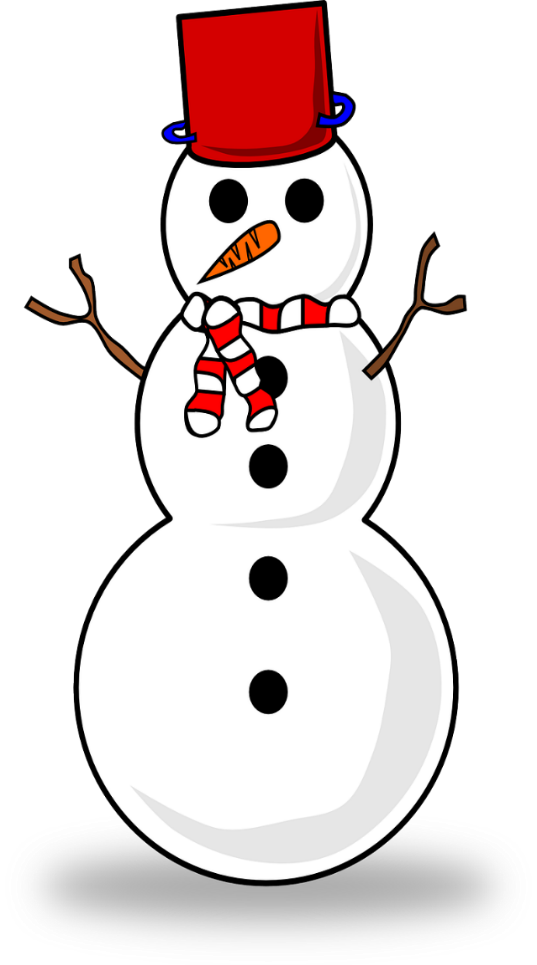 